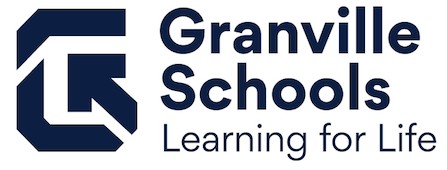 GRANVILLE EXEMPTED VILLAGE SCHOOL DISTRICTBOARD OF EDUCATIONApril 19, 20216:30 pmAGENDACall to OrderPledge of AllegiancePresident’s WelcomeRoll CallDr. Cornman______ Mr. Miller ___ ___Ms. Deeds _______Mr. Wolf ______Ms. Shaw______5.	Approval of AgendaDr. Cornman______ Mr. Miller ___ ___Ms. Deeds _______Mr. Wolf ______Ms. Shaw______6.	Commendations	Eagle Scout Project – Whit Miller	OHSAA State Wrestling:    Douglas Terry is being honored for placing 2nd in the state wrestling tournament.  	OHSAA State Competition Cheerleading:  The Granville Competition Cheerleaders are being honored for placing 1st in the state tournament.  	Honorees:  Isabella Black, Isabella Cox, Shelene Day, Grace Gottschalk, Ellieana Holbert, Alayna Kale, Addison Kidd, Ella Kunar, Rylie Lynde, Gabriella Persiani, Liv Piatt, Delaney Pruden, Natalie Simmons, Sejal Sutliff.  	OHSAA State Indoor Track:      Granville High School indoor track team members are being honored for their first place finish at the state meet.     	Honorees:  Jacob Kreger, Max King, Ian Law, George Burczak, Adam Spieles, Daniel Pappas, Keshawn Bonner, Garrett Sharps, Jon Dickerman, Grayson Penland, Nathan Newsome, Dylan Christian, Gavin Wells, JJ Herro and Trenton Walker.  	OHSAA State Swim Meet:  GHS had four swimmers qualify for the State meet and one qualified for the Para State meet.  	Honorees:  Graham Mayberry, Josh Remlinger, Julian Rodgers, Jacob Teter and Liz Hedger.  	National Technical Honor Society:  Two Granville senior students attending C-Tec are being recognized.	Honorees:  Simon Chaffee and Robert Main	“You Make A Difference” Award Winner:   Debbie Thomas, GIS Fourth Grade Teacher, is being honored for her selection as the 2020 “You Make A Difference” award winner sponsored by Coughlin Automotive Group.  She was nominated by student Harper Wright.    Master Teachers:  Three teachers in the District are being recognized for this accomplishment.  Honorees:  Keith Mullins, Jessica Wilson and Amy Tolbert7.	Executive Session	Motion:	To consider the employment of a public employee or official.  Dr. Cornman______ Mr. Miller ___ ___Ms. Deeds _______Mr. Wolf ______Ms. Shaw______8.	Staff ReportMonthly Financial Report – Todd GriffithCOVID-19 Report – Jeff Brown9.	Public Comments	This meeting is a meeting of the Board of Education in public for the purpose of conducting the School District’s business and is not to be considered a public community meeting.  There is a time for public participation during the meeting as indicated in the agenda.  	See Board Policy No. 0169.1 – Public Participation at Board Meetings.10.	Board Discussion11.	Board ReportsThomas Miller	Operations & Resources Committee12.	Action Agenda12.01   Board Policy Adoption	Superintendent recommends:                          	 Motion:	Approval of the following Board Policies effective immediately:BCA, Board Organizational MeetingBCFA, Business Advisory Council to the BoardCBC, Superintendent’s ContractEB, Safety ProgramEBC, Emergency management and Safety PlansEBCD, Emergency ClosingsEFH, Food AllergiesGA, Personnel Policies GoalsGCD, Professional Staff HiringIGD, Cocurricular and Extracurricular ActivitiesDr. Cornman______ Mr. Miller ___ ___Ms. Deeds _______Mr. Wolf ______Ms. Shaw______12.02	Approval to Rescind Board Policies	Superintendent recommends:	Motion:	Approval to rescind the following Board Policies effective immediately:GBRA, Family and Medical Leave Act Expansion (Families First Coronavirus Response Act)GBRA-R, Family and Medical Leave Act Expansion (Families First Coronavirus Response Act)GBRAA, Emergency Paid Sick Leave (Families First Coronavirus Response Act)GBRAA-R, Emergency Paid Sick Leave Dr. Cornman______ Mr. Miller ___ ___Ms. Deeds _______Mr. Wolf ______Ms. Shaw______12.03 	Approval of Superintendent’s Contract	Board recommends:                          	 Motion:	Approval of a five-year contract for Superintendent Jeff Brown effective August 1, 2021 through July 31, 2026.  Dr. Cornman______ Mr. Miller ___ ___Ms. Deeds _______Mr. Wolf ______Ms. Shaw_____12.04   Approval of Job Description	Superintendent recommends:                          	 Motion:	Approval of the School Counselor job description effective the 2021-2022 school year. (Attachment) Dr. Cornman______ Mr. Miller ___ ___Ms. Deeds _______Mr. Wolf ______Ms. Shaw_____ 12.05 PowerSchool Product Renewal	Superintendent recommends:	Motion:	Approval of the 2021-2022 PowerSchool renewal quotes for software subscriptions for Schoology and Unified Talent Products.    Dr. Cornman______ Mr. Miller ___ ___Ms. Deeds _______Mr. Wolf ______Ms. Shaw______12.06 Annual Renewal of the Global Scholars Diploma Program	Superintendent recommends:                          	 Motion:	Approval of the annual enrollment fee of $7,500.00 to participate in the Global Scholars Diploma program for the 2021-2022 school year.    Dr. Cornman______ Mr. Miller ___ ___Ms. Deeds _______Mr. Wolf ______Ms. Shaw______12.07 Approval of Job Description	Superintendent recommends:	Motion:	Approval of the job description for Experiential Learning position commencing the 2021-2022 school year.  (Attachment)Dr. Cornman______ Mr. Miller ___ ___Ms. Deeds _______Mr. Wolf ______Ms. Shaw______ 12.08 	Approval of School Aged Child Care (SACC) Contract	Superintendent seeks authority to enter into a contract:                          	 Motion:	Authorize the Superintendent to enter into a contract for the School Age Child Care (SACC) Program, through the Love and Learning Child Care Center, effective the 2021-2022 school year.  13.	Consent Agenda13.01	Approval of Routine Business by Consent	The Superintendent recommends the acceptance of the following consent items.A.	Adoption of Minutes:Adopt the minutes of the Regular Meeting of the Board of Education held on Monday, March 15, 2021. (Attachment)B.	Acceptance of Donations/Grants:Donations to the Mike Karian Memorial Fund:-Wendy Lindskog, $25.00-Bob and Donita Hill, $100.00-Jeff and Lisa Carter, $100.00-Susan Stansbury, $50.00-John Eckles, $100.00-Kris Goodwin Charlton, $50.00-Judy Stansbury, $35.00Donations of $2,000.00 from Granville High School Aces and $6,238.99 from Granville Athletic Boosters, Inc.  to be used towards the purchase of a John Deer Gator.  A donation of $2,500.00 from Granville Education Foundation to GIS for bicycle/scooter/pedestrian safety.  A donation of $50.00 from Dr. David Skeen to GMS Science Olympiad.  C.	Employment:		1.	Supplemental Contracts for the 2020-2021 School YearSuperintendent recommends employment of the following supplemental contract(s) pending verification of all licensure requirements and BCII/FBI criminal records check.		Group 4					Name		Assistant Boys Lacrosse			Louis Fries		Group 5						 	MS Track 1.0(revision from .50 as was		Jamie Rogovin			approved on March 15, 2021)	2.	Supplemental Contracts for the 2021-2022 School YearSuperintendent recommends employment of the following supplemental contract(s) pending verification of all licensure requirements and BCII/FBI criminal records check.		Group 0					Name		MS Athletics Coordinator – Fall		Tate Moore		MS Athletics Coordinator – Winter		Tate Moore		MS Athletics Coordinator – Spring		Tate Moore3.   Administrator Contract for the 2021-2022 School YearSuperintendent recommends employment of the following Administrator contract(s) pending verification of all licensure requirements and BCII/FBI criminal records check.Tracy Stewart, GES/GIS Assistant Principal, a two-year contract, effective August 1, 2021 through July 31, 2023. 4.    Granville Christian Academy Classified Positions for the 2021-2022         School YearSuperintendent recommends employment of the following classified contract(s) pending verification of all licensure requirements and BCII/FBI criminal records check.  LeAnn Parsley-Davenport, a full time nurse(non-certificated), a one-year 184-day contract effective the 2021-2022 school year.Jennifer Hill, Textbook Clerk, a one-year 180 day part-time (.40) contract, effective the 2021-2022 school year.5.  	Non-renewal of Certified Contracts for the 2021-2022 school yearSuperintendent recommends the non-renewals of the following certified contracts for the 2021-2022 school year:	 Maura Eggert, GIS Intervention Specialist.Anne Stewart, GES First Grade Teacher.Kristen Ramirez, GIS Math Teacher (.40). 6.  	Non-renewal of Granville Christian Academy Classified Contracts 	for the 2021-2022 school yearSuperintendent recommends the non-renewals of the following classified contracts for the 2021-2022 school year:	 Rhonda Malone, Guidance Secretary.  7.   Master Teacher RenewalsSuperintendent submits:Keith MullinsAmy TolbertJessica Wilson8.  Extended Time Contracts for 2021-2022 School YearSuperintendent submits:Sally Gummere, GHS Librarian, 5 days.Brandi Cooper, GHS School Counselor, 17 days.Cody Masters, GHS School Counselor, 17 days.Elizabeth Adams, GHS School Counselor, 17 days. Sarah Closson, GES Librarian, 5 days.Amanda Gurney, GES Instructional Coach, 5 days.  Molly McCrary, GIS Instructional Coach, 5 days.Misti Baker, GMS School Counselor, 10 days. Emily Browder, Speech/Language Pathologist, up to 5 days.Holly Wheeler, Occupational Therapist, up to 5 days.Tara Parsley, Physical Therapist, up to 5 days.Melissa Schmidgall, School Psychologist, 10 daysMariah Koons, School Psychologist, 10 days.Gina Burdick, School District Nurse, up to 4 days.  Tim Stanton, Theater Manager, up to 60 additional hours for the summer of 2021.  Tim Stanton, Theater Manager, up to 350 additional hours.9.   Extended School Year Contracts for the Summer of 2021Superintendent recommends retroactive employment of the following ESY contract(s) pending verification of all licensure requirements and BCI/FBI criminal records checks:Kristen Pargeon10.   Leaves of AbsenceSuperintendent submits:Lisa Baird, EMIS Coordinator, unpaid days of absence April 8, 9, 12, and 13, 2021.  11.   ResignationsSuperintendent submits with appreciation of service:Jenna Heinaman, Assistant Volleyball, effective the end of the 2020-2021 school year.    Eric Thompson, Systems Administrator, effective April 2, 2021.  12.   RetirementsSuperintendent submits with appreciation of service:Tammy Breymaier, GIS School Counselor, effective June 1, 2021.  D.	Field Trips:GHS combined Band, Choir, Orchestra and Theater student trip to Orlando, Florida March 10-15, 2022.  Dr. Cornman______ Mr. Miller ___ ___Ms. Deeds _______Mr. Wolf ______Ms. Shaw______End of Consent Agenda										15.	Finances15.01	Financial Statements		Treasurer recommends:	Motion:	Approval of the March, 2021 financial report. Dr. Cornman______ Mr. Miller ___ ___Ms. Deeds _______Mr. Wolf ______Ms. Shaw______16.	Adjournment		Motion:	To adjourn.Dr. Cornman______ Mr. Miller ___ ___Ms. Deeds _______Mr. Wolf ______Ms. Shaw______Public Participation at Board MeetingsThe Board of Education recognizes the value to school governance of public comment on educational issues and the importance of allowing members of the public to express themselves on school matters of community interest. In order to permit the fair and orderly expression of such comment, the Board shall provide a period for public participation at every regular meeting of the Board and shall publish rules to govern such participation in Board meetings. The presiding officer of each Board meeting at which public participation is permitted shall administer the rules of the Board for its conduct. The presiding officer shall be guided by the following rules:A.	Public participation shall be permitted as indicated on the agenda.B.	Anyone having a legitimate interest in the actions of the Board may participate during 	the public portion of a meeting.C.	Participants must be recognized by the presiding officer and will be requested to preface their comments by an announcement of their name, address, and group affiliation, if and when appropriate.D.	Each statement made by a participant shall be limited to approximately three (3) minutes duration.  E.	All statements shall be directed to the presiding officer; no person may address or 	question Board members individually.F.	Tape or video recordings are permitted, providing the person operating the recorder has received approval from the Superintendent prior to the Board meeting and agrees to the placement of the equipment and to abide by the following conditions: 1) no obstructions are created between the Board and the audience; 2) no interviews are conducted in the meeting room while the Board is in session; 3) no commentary, adjustment of equipment, or positioning of operators is made that would distract either the Board or members of the audience while the Board is in session.G.	The presiding officer may 1) interrupt, warn, or terminate a participant’s statement when the statement is too lengthy, personally directed, abusive, obscene, or irrelevant; 2) request any individual to leave the meeting when that person does not observe reasonable decorum; 3) request the assistance of law enforcement officers in the removal of a disorderly person when that person’s conduct interferes with the orderly progress of the meeting; 4) call for a recess or an adjournment to another time when the lack of public decorum so interferes with the orderly conduct of the meeting as to warrant such action. H.	The portion of the meeting during which the participation of the public is invited shall be 	limited to approximately thirty (30) minutes at the beginning of the meeting early in the 	agenda.  From Granville Exempted Village Schools ByLaws and Policies No. 0169.1